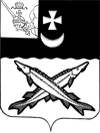    Заключениена проект  решения    Совета Шольского сельского поселения о внесении изменений в решение Совета Шольского сельского поселения от 24.12.2018 № 34 «О бюджете Шольского сельского  поселения на 2019 год и плановый период 2020 и 2021 годов»                                                                                от 25 ноября  2019 года         Экспертиза проекта решения проведена на основании  п.11 статьи 12 Положения о контрольно-счетной комиссии района, утвержденного решением Представительного Собрания района от 27.02.2008  № 50 (с учетом внесенных изменений и дополнений). В результате экспертизы установлено: Проектом решения изменения в основные характеристики бюджета поселения не вносятся.Внести изменения в решение Совета поселения от 24.12.2018 №34, изложив пункт 15 в следующей редакции:«Установить размер резервного фонда администрации сельского поселения:- на 2019 год в сумме 0,0 тыс. руб.;- на 2020 год в сумме 5,0 тыс. руб.;- на 2021 год в сумме 10,0 тыс. руб.».        3. В приложениях 5 «Распределение бюджетных ассигнований по разделам, подразделам классификации расходов на 2019 год и плановый период 2020 и 2021 годов», 6 «Распределение бюджетных ассигнований по разделам, подразделам, целевым статьям и видам расходов в ведомственной структуре расходов бюджета поселения на 2019 год и плановый период 2020 и 2021 годов»  произведена корректировка бюджетных средств без изменения общего объема расходов.Предлагается внести изменения в следующие разделы: по разделу 01 «Общегосударственные вопросы» расходы увеличиваются на 7,1 тыс. руб., из них:- по подразделу 0102 «функционирование высшего должностного лица субъекта Российской Федерации и муниципального образования» расходы увеличиваются на 45,9 тыс. руб.; - по подразделу 0104 «функционирование Правительства Российской Федерации, высших исполнительных органов государственной власти субъектов Российской Федерации, местных администраций» расходы снижаются на 37,7 тыс. руб.;- по подразделу 0111 «резервные фонды» расходы снижаются на 1,0 тыс. руб.;- по подразделу 0113 «другие общегосударственные вопросы» расходы снижаются на 0,1тыс. руб.;  по разделу 03 «Национальная безопасность и правоохранительная деятельность»  расходы снижаются на 0,2 тыс. руб. в подразделе 0310 «обеспечение пожарной безопасности»;по разделу 05 «Жилищно-коммунальное хозяйство» расходы снижаются на 6,9 тыс. руб., из них в подразделе 0501 «жилищное хозяйство» на  2,0 тыс. руб. и в подразделе 0503 «благоустройство» на 4,9 тыс. руб.          5. Приложение 7 «Распределение средств на реализацию муниципальной программы «Развитие территории Шольского сельского поселения на 2018-2020 годы» предлагается изложить в новой редакции, уменьшив объем средств на реализацию муниципальной программы на 7,1 тыс. руб.Выводы:Представленный проект решения Совета Шольского сельского поселения о внесении изменений и дополнений в решение Совета Шольского сельского поселения от 24.12.2018 № 34 «О бюджете Шольского сельского  поселения на 2019 год и плановый период 2020 и 2021 годов» разработан в соответствии с  бюджетным законодательством, Положением о бюджетном процессе в Шольском сельском поселении и рекомендован к принятию.Аудитор контрольно-счетной комиссии Белозерского муниципального района:                        В.М.Викулова